Как правильно использовать одноразовые маски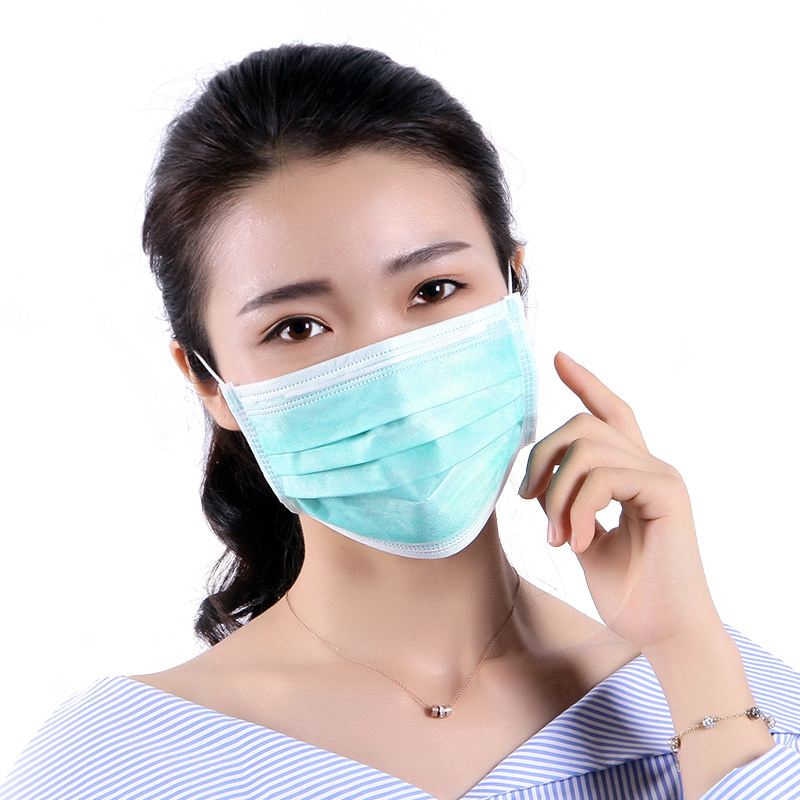 Основная функция маски заключается в барьерной задержке капель влаги, которые образуются при кашле и чихании, и в которых могут находиться во взвешенном состоянии микроорганизмы (вирусы, бактерии и др.).Правильное применение масок может в определенной степени ограничить распространение микроорганизмов.Использование масок эффективно только в сочетании с другими методами профилактики (минимизация контактов, гигиена рук, дезинфекция предметов).Маска ДОЛЖНА использоваться:Маска ДОЛЖНА использоваться:Заболевшим человеком, у которого имеются симптомы респираторного заболевания (кашель, чихание, насморк и др.)Здоровым людям при нахождении в местах, где имеется вероятность контакта с больным человеком, имеющим респираторные симптомыМедицинским работником при оказании медицинской помощи пациентуЗдоровым людям при нахождении в местах, где имеется вероятность контакта с больным человеком, имеющим респираторные симптомыРаботником (человеком) при осуществлении ухода за больным человеком с респираторными заболеваниямиЗдоровым людям при нахождении в местах, где имеется вероятность контакта с больным человеком, имеющим респираторные симптомы